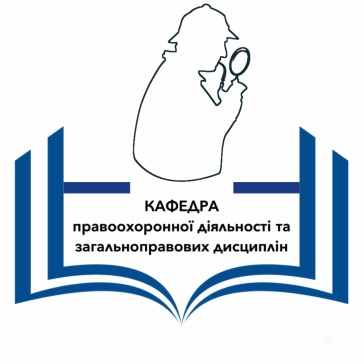 СИЛАБУС КУРСУПравові засади функціонування конфіденційної інформації в правоохоронних органахАнотація курсу В умовах адаптації українського законодавства до законодавства Європейського Союзу мета і завдання правових режимів інформації визначаються нормативно, при цьому основним засобом нормативної фіксації для них виступають правові декларації, зазначених в Угоді про асоціацію між Україною, з однієї сторони, та Європейським Союзом, Європейським співтовариством з атомної енергії і їхніми державами-членами, з іншої сторони. У зазначених умовах класифікація цілей і завдань правових режимів інформації визначається в залежності від рівня потреби, що лежить в основі їх формування. В Україні основна мета правових режимів інформації виражається в положеннях Конституції України, Стратегії національної безпеки України та Угоді про асоціацію між Україною і Європейським Союзом.Стрімкий розвиток сучасного інформаційного простору визначає необхідність створення правових підвалин інформаційної політики держави. Актуальні загрози інформаційній безпеці потребують визначення інноваційних підходів до формування системи захисту інформації та розвитку інформаційного простору. В умовах тотальної інформатизації суспільства важливу роль відіграють питання захисту інформації, особливо – інформації з обмеженим доступом, насамперед через недопущення її спотворення, порушення цілісності, неправомірного використання тощо. Програма навчальної дисципліни складається з таких тем: Тема 1. Поняття та зміст організаційного забезпечення захисту конфіденційної інформації в правоохоронних органах. Тема 2. Система організаційного забезпечення захисту інформації в правоохоронних органах. Тема 3.  Нормативно-правове забезпечення захисту конфіденційної інформації. Тема 4.  Стратегія національної безпеки України, Закон України «Про національну безпеку України»: характеристика основних положень. Інформаційна безпека як складова національної безпеки України. Тема 5.  Інформація з обмеженим доступом: поняття та зміст. Система захисту інформації з обмеженим доступом. Тема 6.  Комерційна таємниця як вид інформації з обмеженим доступом. Правові основи захисту комерційної таємниці. Тема 7.  Інформація про особу як вид інформації з обмеженим доступом. Тема 8. Поняття, суть та значення охорони державної таємниці. Тема 9. Віднесення інформації до державної таємниці. Тема 10.  Нормативно-правове забезпечення охорони державної таємниці. Засекречування та розсекречування інформації. Тема 11.  Порядок провадження діяльності, пов'язаної  з державною таємницею. Режим секретності. Тема 12. Допуск та доступ громадян до державної таємниці.2. 	Мета та цілі курсу - Метою викладання навчальної дисципліни “Правові засади функціонування конфіденційної інформації  в правоохоронних органах” є формування у майбутніх фахівців правоохоронної діяльності системи знань, навичок та вмінь у сфері організації забезпечення захисту інформації. Під час вивчення дисципліни здобувач вищої освіти має набути або розширити наступні загальні (ЗК) та фахові (СК) компетентності, передбачені освітньою програмою:ЗК 2. Знання та розуміння предметної області та розуміння професійної діяльності. СК 4. Здатність до критичного та системного аналізу правових явищ і застосування набутих знань та навичок у професійній діяльності.СК 10. Здатність визначати належні та придатні для юридичного аналізу факти.СК 19. Здатність забезпечувати охорону державної таємниці та працювати з носіями інформації з обмеженим доступом.Досягнення названої мети забезпечується розв’язанням таких навчально-наукових завдань:− забезпеченням студентам можливостей ознайомитися з новітніми науковими та практичними досягненнями у сфері організації забезпечення захисту інформації;− створенням оптимальних організаційних і методичних умов для самостійного вивчення курсу;− закріпленням на семінарських заняттях знань щодо основних категорій, принципів та  суб’єктів організації забезпечення захисту інформації;− розвитком під час занять навичок та вмінь комплексної організації забезпечення захисту інформації. 3. 	Результати навчання Під час вивчення дисципліни ЗВО має досягти або вдосконалити наступні програмні результати навчання (РН), передбачені освітньою програмою:РН 3. Збирати необхідну інформацію з різних джерел, аналізувати і оцінювати її. РН 5. Розробляти тексти та документи з питань професійної діяльності, вільно спілкуватися українською та іноземною мовами усно і письмово у соціальній і професійній сферах. РН 6. Розуміти принципи і мати навички етичної поведінки, соціально відповідальної та свідомої діяльності у сфері правоохоронної діяльності. РН 10. Виокремлювати юридично значущі факти і формувати обґрунтовані правові висновки. РН 21. Організовувати заходи щодо режиму секретності та захисту інформації. У результаті вивчення навчальної дисципліни студент повинен знати:- концептуальні основи організації забезпечення захисту інформації;- складові елементи системи забезпечення захисту інформації;- основні об’єкти та суб’єкти організації забезпечення захисту інформації;- міжнародно-правові нормативні акти щодо захисту інформації;- основні підходи до визначення ключових понять (безпека, загроза, система безпеки, система забезпечення захисту інформації, інформація з обмеженим доступом, державна таємниця);- механізми та процедури захисту прав особи в інформаційно-правовій сфері;- види й підстави юридичної відповідальності за порушення законодавства про інформацію.вміти: - самостійно працювати із нормативно-правовими актами у сфері захисту інформації;-  правильно кваліфікувати правопорушення у інформаційно-правовій сфері; - використовувати понятійно-категорійний апарат під час аналізу загроз інформаційній безпеці держави, юридичної чи фізичної особи;-  готувати рекомендації, пропозиції до проектів керівних документів у сфері забезпечення інформаційної безпеки;-  застосовувати методи державного управління в умовах реальних загроз інформаційній безпеці держави, юридичної чи фізичної особи; - аналізувати діяльність органів влади і управління, юридичних та фізичних осіб щодо дотримання вимог законодавства з питань захисту інформації;- на основі моніторингу та аналізу пропонувати організаційно-правові заходи підвищення ефективності діяльності управлінських структур щодо захисту інформації.4. Обсяг курсу. 5. Пререквізити – Передумови для вивчення дисципліни є успішне засвоєння дисциплін: теорія держави і права; адміністративне право; інформаційна безпека держави, інформаційні технології у правоохоронній діяльності, кримінальне право, режим секретності.6. Система оцінювання та вимоги 7. Політики курсу.8. Рекомендована література Організація захисту інформації з обмеженим доступом: навч. посіб. / А. М. Гуз, І. П. Касперський, С. О. Князєв та ін.. – К.: Нац. акад., СБУ, 2018. – 252 с.Інформаційне право України : навчальний посібник. Львів : Львівський державний університет внутрішніх справ, 2022. 416 сІнформаційне право: навчальний посібник  / А.Ю.  НашинецьНаумова. - К. : Київ. ун-т ім. Б. Грінченка, 2020. - 136 сЗайцева-Калаур І.В. Інформаційне право: навчальний посібник. Тернопіль: ФОП Шпак В.Б., 2017. 229 с.Марущак А.І. Правові основи захисту інформації з обмеженим доступом : Курс лекцій. Київ: КНТ, 2007. 208 с.Організація захисту інформації з обмеженим доступом: підручник / А.М.Гуз, О.Д.Довгань, А.І.Марущак та ін.; за ред. Є.Д.Скулиша. Київ: Наук.-вид. відділ НА СБ України, 2011. 376 с.Албул С.В., Андрусенко С.В., Любчик В.Б., Поляков Є.В. Режим секретності : навчально-методичний посібник / Одеса : ОДУВС, 2017. 108 с.Hitoshi Nasu, State secrets law and national security. The International and Comparative Law. Quarterly, Vol. 64, No. 2 (APRIL 2015), pp. 365-404, Published By: Cambridge University Press URL : https://www.jstor.org/stable/24760684 Jan Kallberg, The West Has Forgotten How to Keep Secrets. Security and Defense, August 8, 2022, URL : https://cepa.org/article/the-west-has-forgotten-how-to-keep-secrets/ Мова викладанняУкраїнськаКурс та семестр вивчення3 курс, 5 семестр навчання;спеціальність 262 Правоохоронна діяльність (освітня програма «Правоохоронна діяльність»)Викладач (-і)Головко Михайло Борисович, к.ю.н., доцент, доцент кафедри правоохоронної діяльності та загальноправових дисциплін Профайл викладача (-ів)https://tidp.stu.cn.ua/naukovo-pedagogichnyj-sklad-kafedry/Контакти викладачаgolovcko.m@ukr.netСторінка курсу в MOODLEhttps://eln.stu.cn.ua/course/view.php?id=5033 Вид заняттяЗагальна к-сть годинлекції16 годинсемінарські заняття / практичні / лабораторні14  годинсамостійна робота 60 годинЗагальна система оцінювання курсуУ процесі поточного та проміжного контролю здійснюється перевірка засвоєння здобувачами вищої освіти програмного матеріалу, набуття ними вмінь та навичок щодо вирішення практичних ситуацій, здатності самостійного опрацювання окремих тем, публічного та письмового викладу конкретних питань дисципліни.Об’єктами поточного контролю знань здобувачів вищої освіти є:- систематичність та активність роботи на семінарських заняттях;- активна участь у дискусії та презентації матеріалу на семінарських заняттях;- виконання самостійних практичних завдань, зокрема, вирішення задач відповідно до встановленої методики, виконання тестових завдань;- виконання завдань для самостійного опрацювання;- участь у науково-пошуковій та творчій роботі;- виконання контрольної роботи;Поточний контроль проводиться шляхом спілкування із здобувачами вищої освіти під час лекцій, практичних занять та консультацій, вирішення задач під час виконання самостійної роботи та опитувань студентів.Семестровий контроль проводиться у вигляді диференційованого заліку. Здобувачі вищої освіти, які повністю виконали вимоги робочої програми навчальної дисципліни допускаються до складання диференційованого заліку. Результати виконання залікових завдань оцінюються за бальною системою відповідно до рівня виконаних завдань. Підсумкова оцінка з дисципліни складається з кількості балів за виконання всіх видів робіт, що виконувались протягом семестру та кількості балів отриманих на диференційованому заліку. У випадку, якщо здобувач вищої освіти протягом семестру не виконав у повному обсязі передбачених робочою програмою навчальної дисципліни всіх видів навчальної роботи, має невідпрацьовані практичні, лабораторні роботи, має більше 30% пропусків навчальних занять (без поважних причин) від загального обсягу аудиторних годин відповідної навчальної дисципліни або не набрав мінімально необхідну кількість балів (тобто кількість балів, яка сумарно з максимально можливою кількістю балів, які здобувач вищої освіти може отримати під час семестрового контролю не дозволить отримати підсумкову оцінку «задовільно – Е, 60 балів»), то він не допускається до складання диференційованого заліку під час семестрового контролю.Вимоги до індивідуального завданняРеферат, оцінюється у балах за наступними критеріями.Реферат – поширений тип письмової самостійної роботи з дисципліни, який демонструє поглиблене опрацювання відповідної теми. У процесі підготовки реферату здобувач вищої освіти накопичує знання, вміння та навички роботи з різними інформаційними джерелами. Реферат є одним з основних типів індивідуальних завдань, який підводить їх до роботи підвищеної складності, з елементами науковості, що виконується під час навчання.Презентація реферату проходить в аудиторії на семінарському занятті, де розглядається дана тема, або може бути проведена індивідуально.Критеріями оцінки змісту реферату є повнота висвітлення питання. Зрозумілість, наявність власної думки.Кожен студент протягом семестру повинен підготувати один реферат на семінарське заняття.За наявності всіх компонентів робота отримує 5 балів; наявність певних недоліків, обмежена кількість використаної літератури, не логічно викладений матеріал – 4 бали; за неохайне оформлення, недостатньо повне відображення обраної теми, суттєві помилки – до 3 бали; відсутня грамотність, логічна-послідовність, охайність, література 1-2 бали; повністю відсутня робота - 0 балів.Семінарські заняттяВідповідь на семінарському занятті оцінюється у балах за наступними критеріями: 4 бали – здобувач вищої освіти у повному обсязі опрацював програмний матеріал (основну і додаткову літературу, джерела), має глибокі й міцні знання, упевнено оперує набутими знаннями, вміє аналізувати правові норми, робить аргументовані висновки, може вільно висловлювати власні судження і переконливо їх аргументувати, здатний презентувати власне розуміння.3 бали – здобувач вищої освіти вільно володіє навчальним матеріалом (опрацював основну і деяку частину додаткової літератури і джерел), узагальнює окремі факти і формулює нескладні висновки, обґрунтовує свої висновки конкретними фактами.2 бали – здобувач вищої освіти загалом самостійно відтворює програмний матеріал (на рівні підручника), може дати стислу характеристику питання, загалом правильно розуміє основні поняття, але у викладеному матеріалі є істотні прогалини, є певні неточності як у матеріалі, так і у висновках, аргументація слабка. 1 бал – здобувач вищої освіти за допомогою викладача намагається відтворити матеріал, але відповідь неповна, в ній налічується багато неточностей, головний зміст матеріалу не розкрито.0 балів – здобувач вищої освіти не готовий до семінарського заняття або має лише приблизне уявлення про питання, що розглядається на занятті, може сказати два-три речення по суті питання, назвати деякі терміни, але не може їх пояснити, головний зміст матеріалу не розкрито.Вимоги до виконання тестових завдань та практичних задачВиконання тестових завдань, вирішення практичних задач, оцінюється у балах за наступними критеріями.Виконання тестових завдань- 2 бали – точні відповіді на понад 90-95% тестових питань;- 1,5 бали – точні відповіді на 70%-89% тестових питань;- 1 бал – точні відповіді від 50% до 69 % тестових питань;- 0,5 бали – здобувач вищої освіти дав відповідь на меншу кількість, ніж 50% питань і показав незадовільний рівень знань з теми.Вирішення практичних задач- 2 бали – точна відповідь та змістовне обґрунтування рішення;- 1,5 бали – точна відповідь та недостатнє обґрунтування рішення;- 1 бал – не зовсім точна відповідь та недостатнє обґрунтування рішення;- 0,5 бали – студент намагався дати відповідь, але показав незадовільний рівень знань із теми, вміння орієнтуватися в тексті нормативного акту.Вимоги до контрольної роботиЗа виконання контрольної роботи здобувачі вищої освіти можуть отримати max 8 балів. Завдання (вирішення практичних задач) на контрольній роботі оцінюються таким чином.5-4 балів – повна відповідь на питання;3-4 балів – відповідь, яка позбавлена серйозних неточностей, але має окремі недоліки;2-1 бали – неповна відповідь на запитання, в якій налічується не багато неточностей;0 балів неповна відповідь на запитання, в якій налічується багато неточностей, не достатнє володіння науковим апаратом.Завдання (тестові) на контрольній роботі.Правильність виконання тестових завдань залежить від кількості вибраних правильних відповідей:- 4 балів – точні відповіді на понад 90-95% тестових питань;- 3 бали – точні відповіді на 75%-89% тестових питань;- 2 бали – точні відповіді від 55% до 74 % тестових питань;- 1 бали – студент дав відповідь на меншу кількість, ніж 50% питань і показав незадовільний рівень знань програмних питань.Вимоги до виконання самостійної роботиВиконання самостійної роботи (max 8 балів за дві). Тема має бути розкрита на належному рівні. Робота повинна мати творчий характер, продемонструвати аналітичні навички студента, його вміння працювати з бібліографією тощо.Написання самостійної роботи практикується в освітньому процесі з метою набуття студентом необхідної професійної підготовки, формування навичок самостійного наукового пошуку, вивчення літератури по даній тематиці, аналіз різних точок зору, узагальнення матеріалу, формулювання висновків тощо. Особливу увагу слід приділити оформленню науково-довідникового матеріалу, цитат та посилань на джерела.Умови допуску до підсумкового контролюЗ тими студентами, які до проведення підсумкового семестрового контролю не встигли виконати всі обов’язкові види робіт та мають підсумкову оцінку до 19 балів (за шкалою оцінювання), проводяться додаткові індивідуальні заняття, за результатами яких визначається, наскільки глибоко засвоєний матеріал, та чи необхідне повторне вивчення дисципліни.Політика щодо академічної доброчесностіВесь освітній процес повинен базуватися на академічній доброчесності. Що передбачає:- самостійне виконання навчальних завдань, завдань поточного та підсумкового контролю результатів навчання (для осіб з особливими освітніми потребами ця вимога застосовується з урахуванням їхніх індивідуальних потреб і можливостей); - посилання на джерела інформації у разі використання ідей, розробок, тверджень, відомостей;- дотримання норм законодавства про авторське право і суміжні права; - надання достовірної інформації про результати власної навчальної (наукової, творчої) діяльності, використані методики досліджень і джерела інформації відповідно до Кодексу академічної доброчесності НУ «Чернігівська політехніка» https://stu.cn.ua/wp-content/uploads/2021/06/kodeks-akademichnoyi-dobrochesnosti-nova-redakcziya.pdfСписування під час контрольних робіт та екзаменів заборонені (в т.ч. із використанням мобільних девайсів) відповідно до Правил внутрішнього розпорядку в НУ «Чернігівська  політехніка» https://stu.cn.ua/wp-content/uploads/2021/03/pravila-vn-rozp.pdfОсновними формами порушення академічної доброчесності є: - академічний плагіат; - самоплагіат; - фабрикація; - фальсифікація; - списування; - обман; - хабарництво; - необ’єктивне оцінювання.Оцінювання залежить від дотримання принципів академічної доброчесності, а саме бали можуть бути анульовані або знижені за порушення.Правила перезарахування кредитіву випадку мобільності, правила перескладання або відпрацювання пропущених занять тощо: відбувається згідно з «Положення  про  академічну  мобільність  учасників освітнього  процесу  НУ  «Чернігівська  політехніка»: https://stu.cn.ua/wp-content/uploads/2021/04/polozhennya-pro-akademichnu-mobilnist-uchasnykiv-osvitnogo-proczesu.pdfПолітика щодо дедлайнів та перескладанняРоботи, які здаються із порушенням термінів без поважних  причин,  оцінюються  на  нижчу  оцінку.Перескладання модулів відбувається із дозволу лектора за наявності поважних причин (наприклад, лікарняний).Порядок ліквідації академічної заборгованості прописано в Положенні про поточне та підсумкове оцінювання знань здобувачів вищої освіти НУ «Чернігівська політехніка» https://stu.cn.ua/wp-content/uploads/2021/04/polozhennya-pro-potochne-ta-pidsumkove-oczinyuvannya-znan-zdobuvachiv-vyshhoyi-osvity-1.pdfПолітика щодо відвідуванняВідвідування занять є обов’язковим. За об’єктивних причин (наприклад, хвороба, міжнародне стажування) навчання може відбуватись індивідуально (в онлайн формі за погодженням із дирекцією інституту).Здобувач вищої освіти, який має більше 30% пропусків навчальних занять (без поважних причин) від загального обсягу  аудиторних  годин  відповідної  навчальної дисципліни згідно з індивідуальним начальним планом не допускається до складання екзамену (диференційованого заліку) під час семестрового контролю, але має право ліквідувати  академічну  заборгованість  у  порядку, передбаченому Положенням про поточне та підсумкове оцінювання знань здобувачів вищої освіти Національного університету  «Чернігівська  політехніка» https://stu.cn.ua/wp-content/uploads/2021/04/polozhennya-pro-potochne-ta-pidsumkove-oczinyuvannya-znan-zdobuvachiv-vyshhoyi-osvity-1.pdfВільне відвідування занять здобувачам вищої освіти Університету дозволяється з метою створення умов для навчання ЗВО, які не можуть відвідувати навчальні заняття з поважних причин за діючим розкладом. До поважних причин відносяться випадки, підтверджені відповідними документами, а саме:поєднання навчання зі спортивною та (або) громадською діяльністю, наявність дітей віком до 3-х років, вагітність, поєднання навчання з роботою за фахом, дуальне навчання (у разі його запровадження для окремих здобувачів вищої освіти), інші  випадки. Вільне відвідування занять організовується відповідно Порядку надання дозволу на вільне відвідування занять здобувачам вищої освіти Національного університету «Чернігівська політехніка» https://stu.cn.ua/wp-content/uploads/2021/03/p-vilne-vid.pdfПолітика оскарження результатів контрольних заходівДля вирішення спірних питань, пов’язаних із організацією та проведенням семестрового контролю, оцінювання практик, атестації та визнанні результатів навчання в неформальній та/або інформальній освіті на факультеті створюється апеляційна комісія розпорядженням декана, до складу якої включаються, завідувачі кафедр, науково-педагогічні працівники та представники органів студентського самоврядування. Головою апеляційної комісії призначається декан. Порядок подання та розгляду апеляцій визначається відповідно до р.7 Положення про поточне та підсумкове оцінювання знань здобувачів вищої освіти Національного університету «Чернігівська політехніка» https://stu.cn.ua/wp-content/uploads/2021/04/polozhennya-pro-potochne-ta-pidsumkove-oczinyuvannya-znan-zdobuvachiv-vyshhoyi-osvity-1.pdfКонсультаціїКонсультації стосовно незрозумілих питань, перевірки виконання самостійних завдань або відпрацювання занять проводяться викладачем відповідно до графіка.Розвиток soft skillsЗдобувачам вищої освіти пропонуються: 1) питання з відкритим типом відповіді, вирішення яких потребує критичного мислення шляхом колективного обговорення; 2) завдання із спеціально здійсненою помилкою у вихідних даних або ході рішення. Робота в групах передбачає виявлення помилки та пояснення її впливу на результати; 3) ситуаційні завдання та кейси для обговорення і вирішення, які  потребують групової взаємодії, критичного мислення, креативності та спрямовані на формування комунікаційних навичок.